Заказчик: Акционерное общество «Сарапульский электрогенераторный завод» (АО «СЭГЗ»)Список подшипников на реализацию:Начальная цена: 168 000, 00 руб. (с НДС)Условия поставки: Самовывоз со склада продавца. Адрес места нахождения: 427961, Удмуртская Республика, г. Сарапул, ул. Электрозаводская, д.15Условия оплаты: 100% предоплата после выставления счета на оплату. График осмотра: Осмотр имущества осуществляется по предварительному согласованию. Запись и согласование по осмотру осуществляется по рабочим дням, по телефону: 8(912)-014-50-86, 8(34147)97-7-88 Владимиров Андрей Валерьевич, или по e-mail: stl-segz@yandex.ru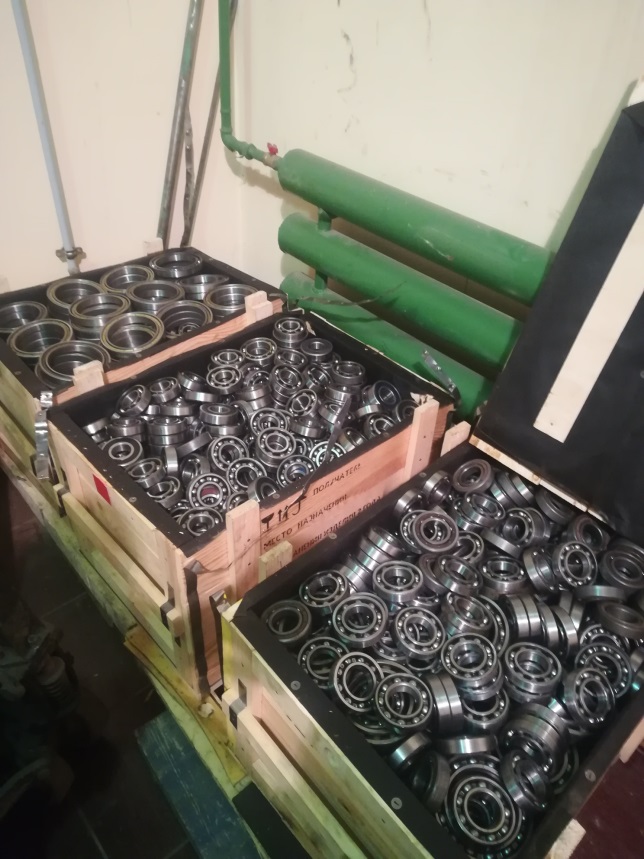 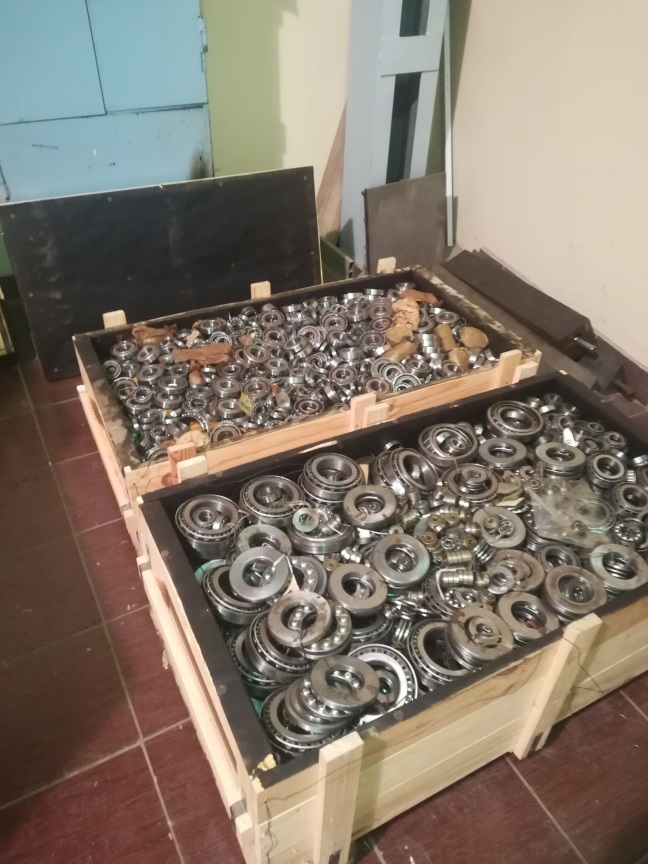 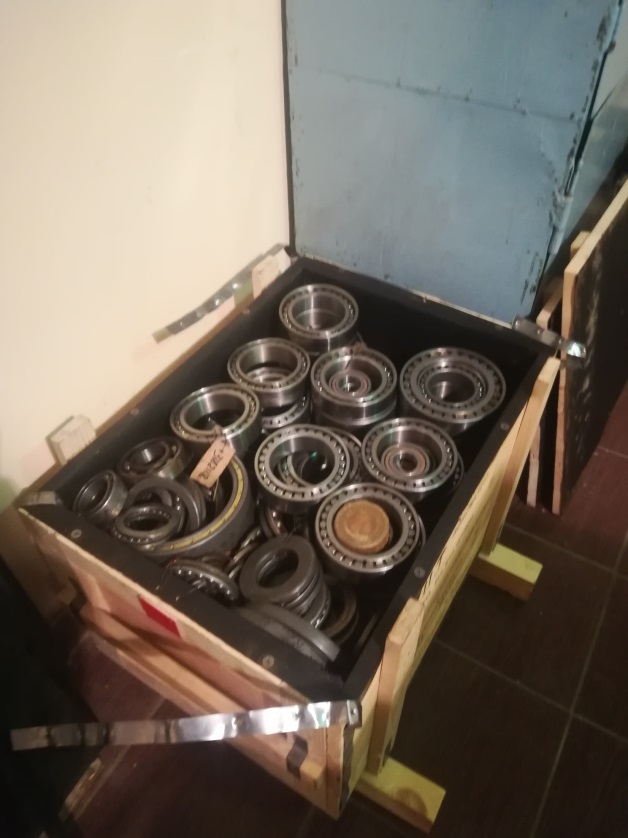 № п/пМарка подшипникаРеализация107 (6007)78108 (6008)148110 (6010)2111 (6011)9112 (6012)42113 (6013)231114 (6014)50115 (6015)5117 (6017)44120 (6020)25128 (6028)8148 (6048)5200 (6200)32207 (6207)46208 (6208)314210 (6210)220211 (6211)25212 (6212)99300 (6300)107301 (6301)20302 (6302)121305 (6305)172307 (6307)136308 (6308)1309 (6309)2310 (6310)93311 (6311)20320 (6320)1362617203 (30203)727204 (30204)937205 (30205)627206 (30206)1117207 (30207)867209 (30209)747215 (30215)277305 (30305)537306 (30306)1547307 (30307)927308 (30308)317506 (32206)227604 (32304)177605 (32305)227607 (32307)298104 (51104)38105 (51105)5078106 (51106)4128110 (51110)1668111 (51111)18112 (51112)38113 (51113)18116 (51116)18117 (51117)18118 (51118)18120 (51120)418122 (51122)28204 (51204)78206 (51206)418207 (51207)558209 (51209)248210 (51210)28211 (51211)28213 (51213)228214 (51214)58216 (51216)18305 (51305)6388306 (51306)58308 (51308)58311 (51311)368312 (51312)246207 (7207АС)28546208 (7208АС)328020012680203101603062180504 (62204-2RS)1231000821 (61821)321000828 (61828)71000834 (61834)41000840 (61840)151000902 (61902)6721000906 (61906)7081000908 (61908)1261000915 (61915)311000922 (61922)393182111 (NN3011)203182114 (NN3014)163182116 (NN3016)113182117 (NN3017)73182118 (NN3018)473182119 (NN3019)43182122 (NN3022)103182124 (NN3024)63182140 (NN3040)17000110 (16010)737000112 (16012)347000113 (16013)407000114 (16014)108